东南大学研究生管理系统研究生综合素质信息系统操作手册（全体研究生）1 阅读指南1.1编写目的本系统是针对综合素质管理系统操作。本操作手册作为研究生使用时的速查手册用。1.2 手册构成本手册提供了综合素质管理使用方法。1.3 使用对象全体研究生。2系统使用系统推荐使用Google Chrome 浏览器；是一款快速、简单且安全的网络浏览器,能很好地满足新型网站对浏览器的要求：Google Chromehttps://www.google.cn/intl/zh-CN/chrome/  （下载地址） 	支持操作系统和浏览器列表：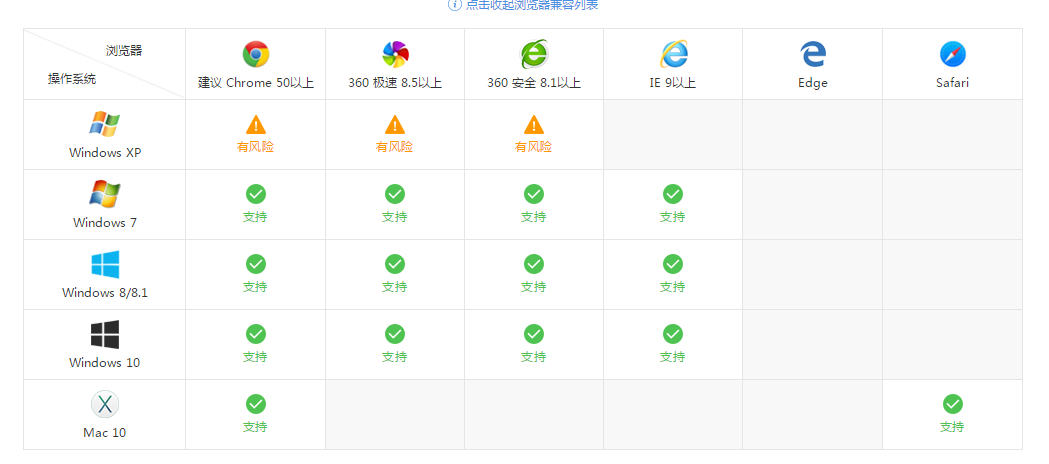 3如何进入研究生系统3.1登录门户门户大厅地址：http://i.seu.edu.cn  输入本人一卡通号、密码，。如图所示。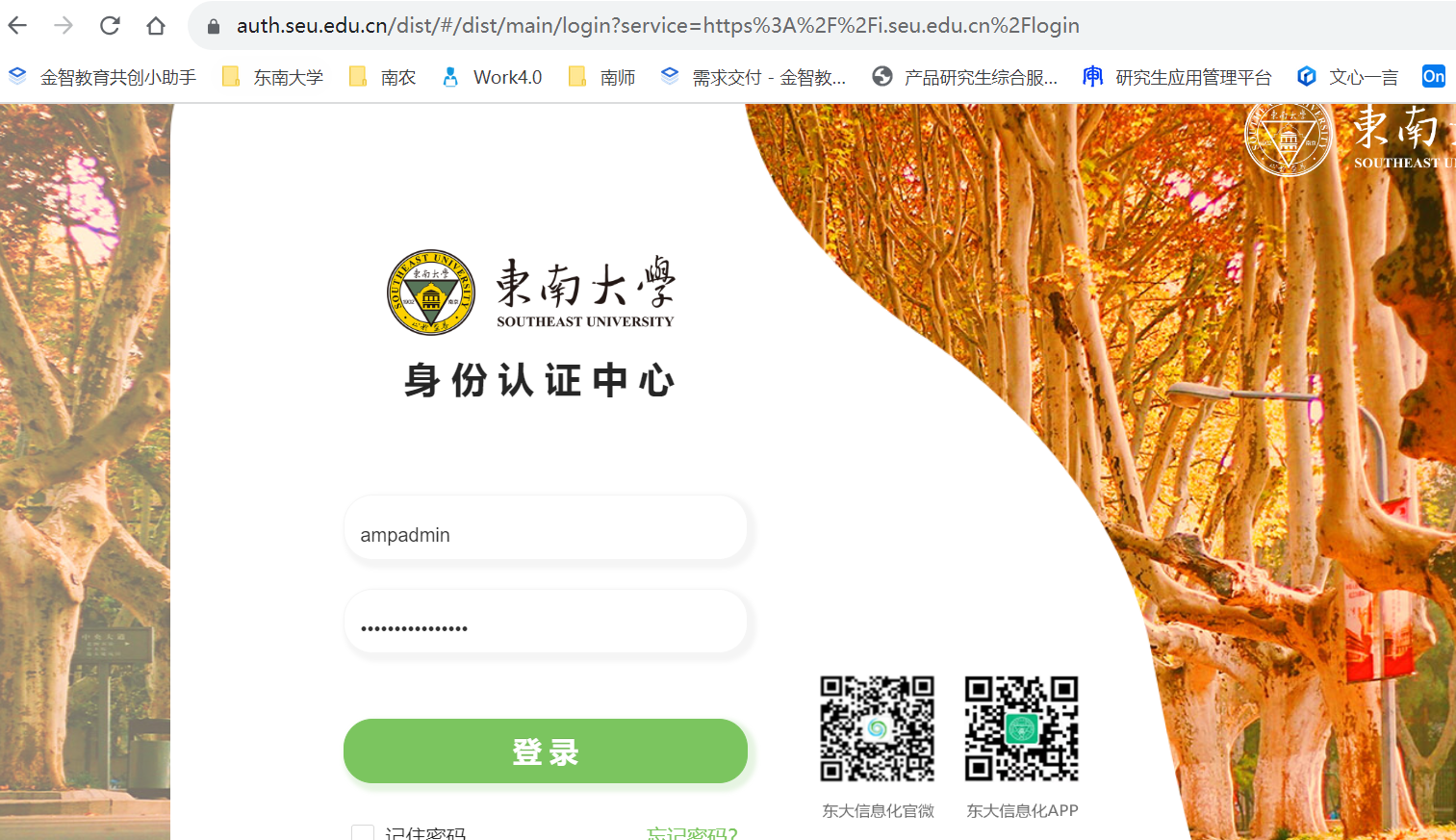 3.2研究生综合管理系统全部应用-研究生院-研究生综合管理系统，研究生系统主页面如图所示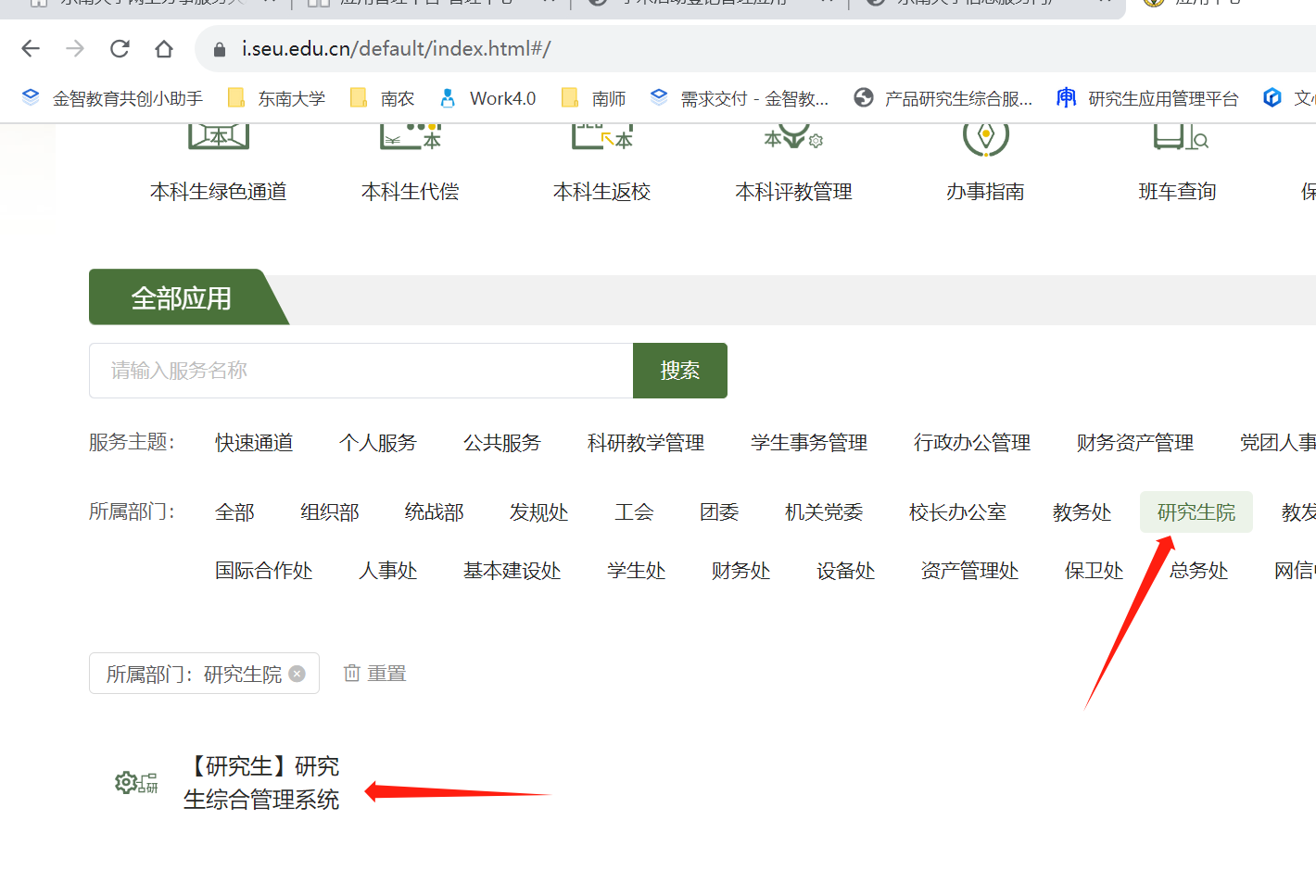 4研究生综合素质信息系统4.1获奖情况登记1）左边菜单目录，选择“思政与管理-素质提升-研究生综合素质信息系统”。点获奖情况登记-发起申请 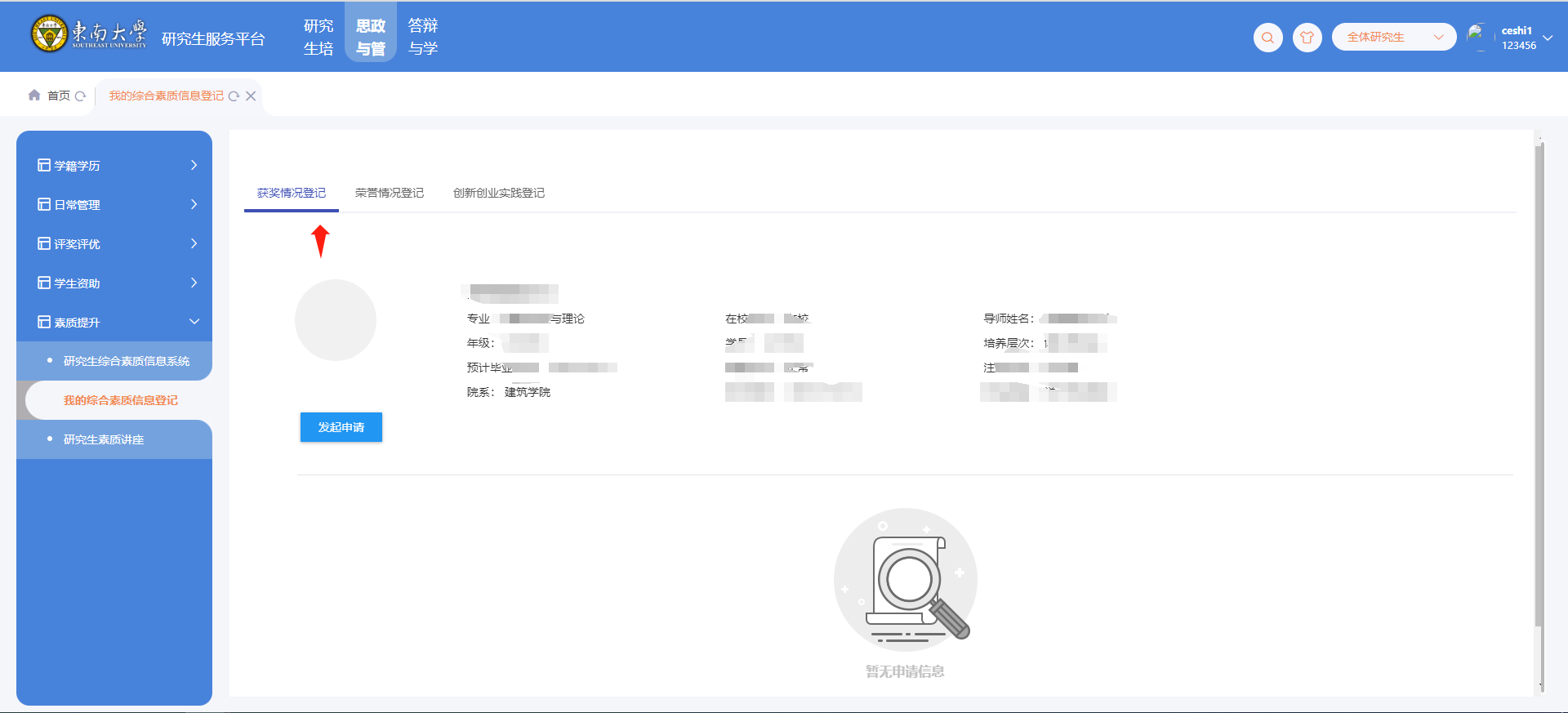 2）弹出获奖申请表，根据表单要求完成获奖情况，荣誉级别等必填项，并上传附件内容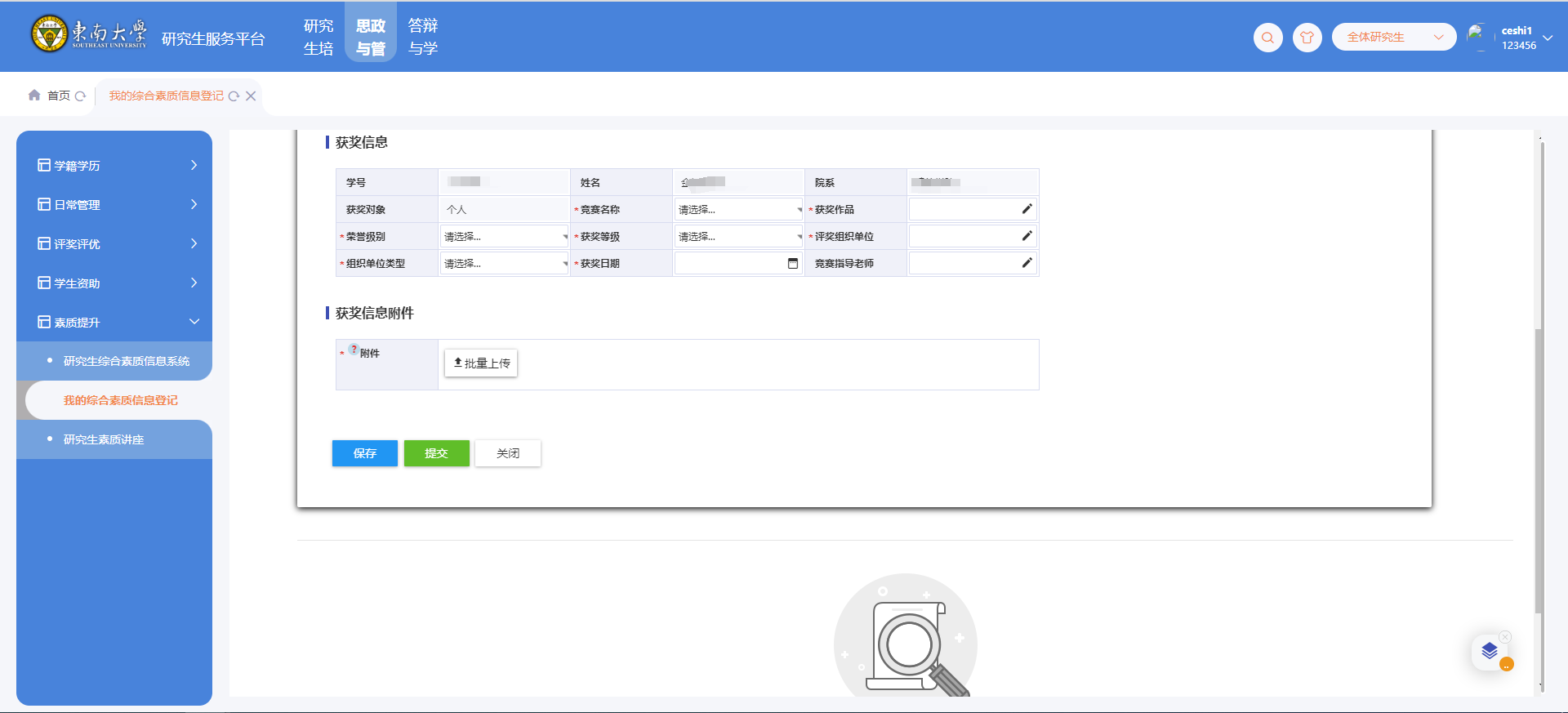 3）点保存可编辑，提交后进入待审核4.2荣誉情况登记1）选择荣誉情况登记-点击登记按钮，并弹出荣誉登记申请表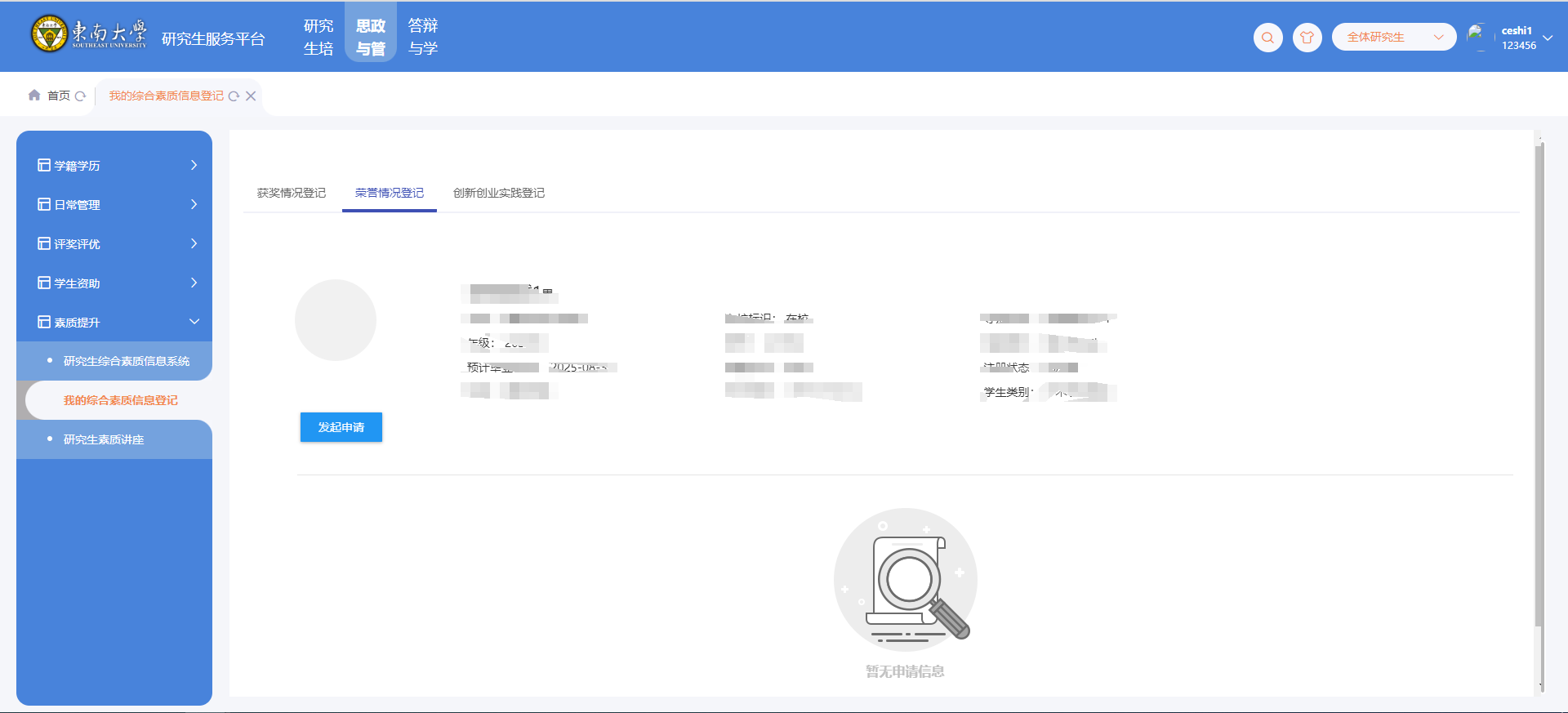 2）点击发起申请，根据必填填写荣誉信息，附件材料的上传，点保存可编辑，提交后进入待审核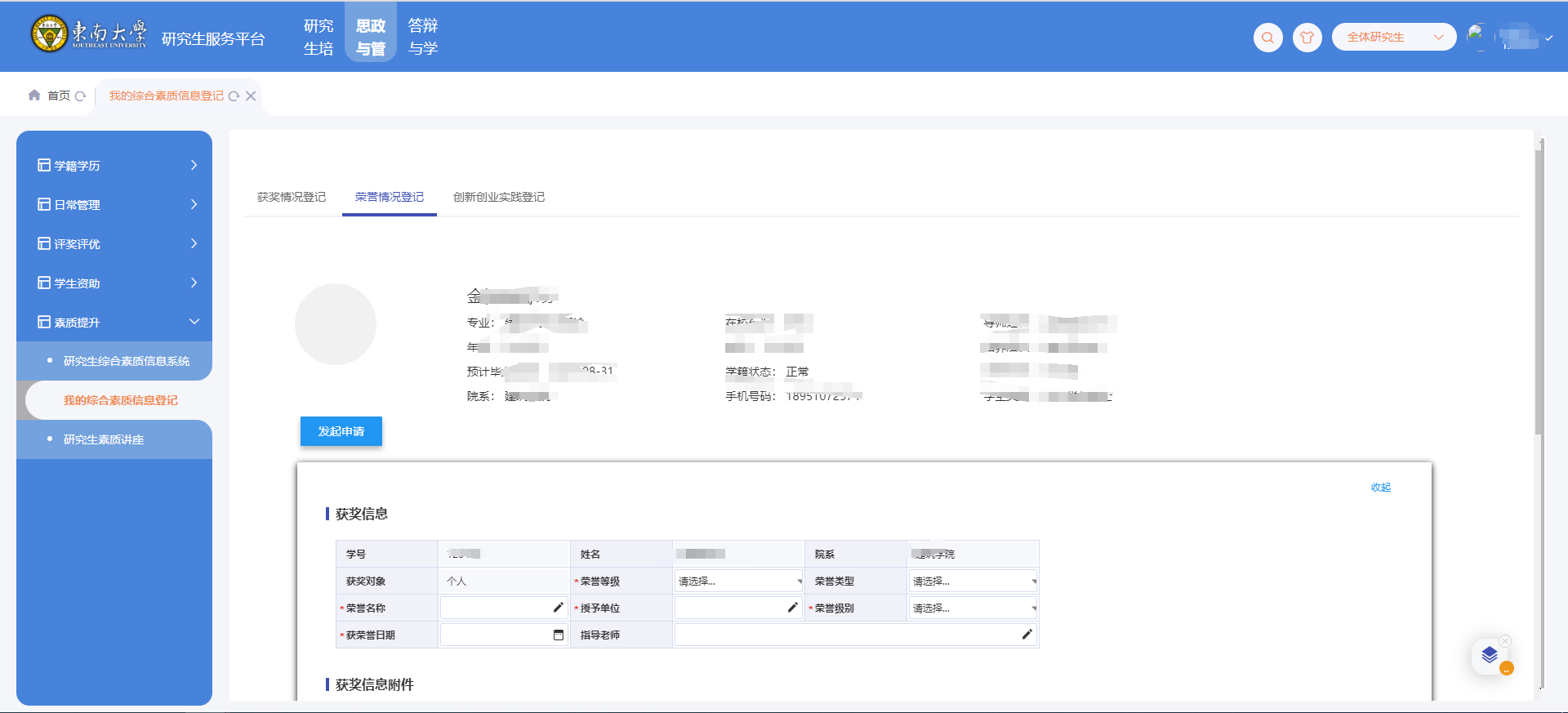 4.3创新创业实践登记1）选择创新创业实践登记-发起申请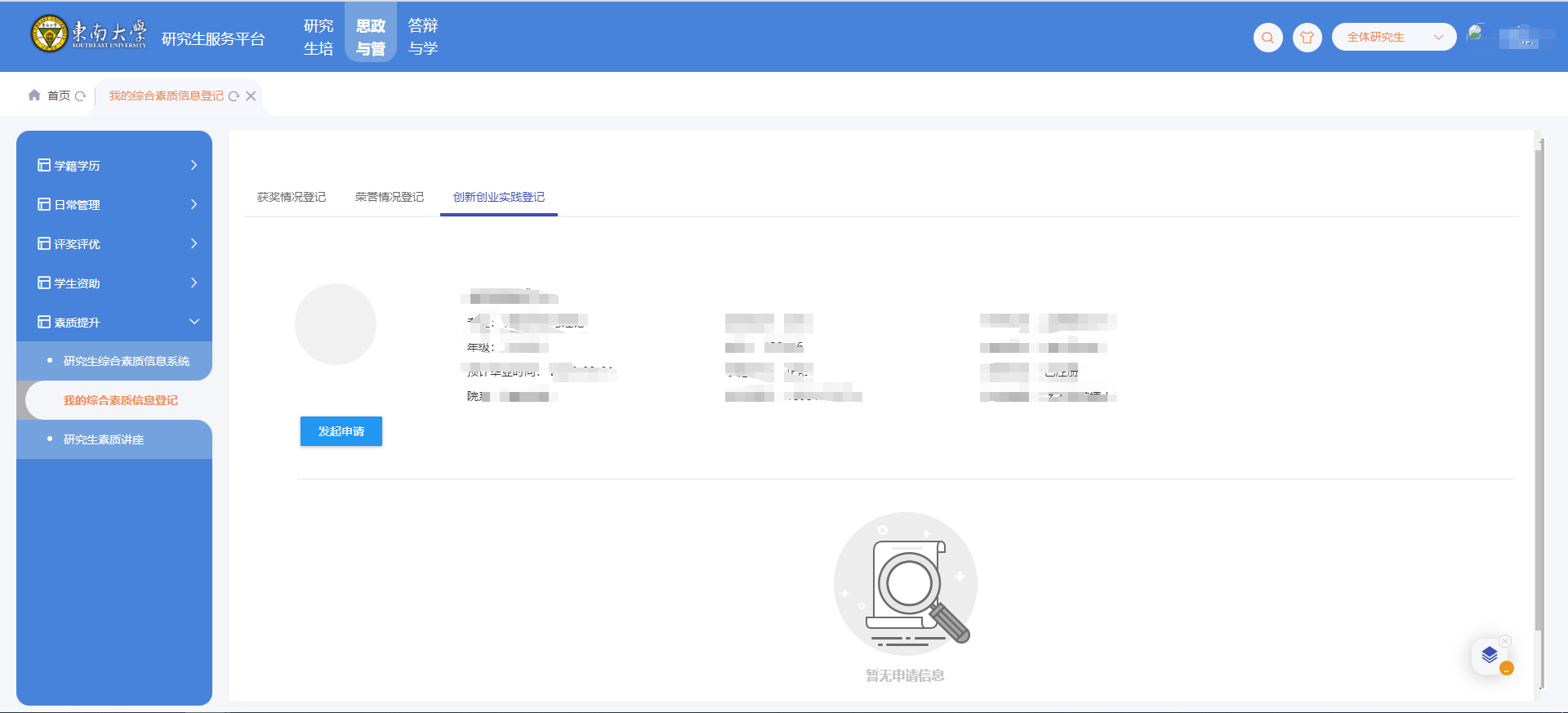 2）点击发起申请，根据必填填写创业项目内容，附件材料的上传，点保存可编辑，提交后进入待审核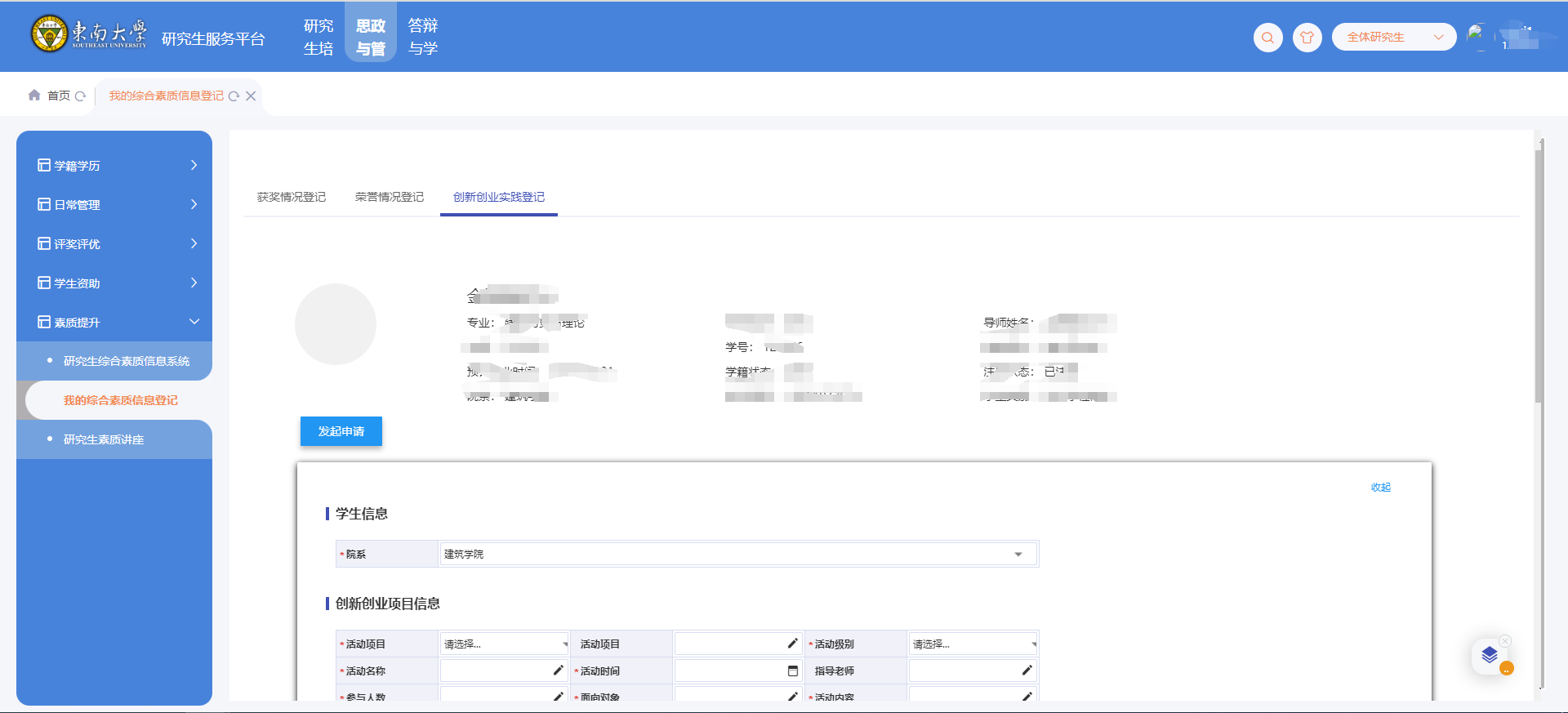 